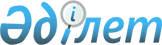 Об утверждении Плана мероприятий по изучению и пропаганде Конституции Республики КазахстанРаспоряжение Государственного Секретаря Республики Казахстан от 13 июня 1996 г. N 4



      1. Утвердить План мероприятий по изучению и пропаганде Конституции на 1996 год.



      2. Соответствующим государственным органам и должностным лицам принять меры к своевременному и исчерпывающему исполнению мероприятий, предусмотренных Планом.


      Государственный Секретарь




      Республики Казахстан


Утверждено        



Распоряжением      



Государственного Секретаря 



      Республики Казахстан    



N 4 от 13 июня 1996 г.   





П Л А Н






мероприятий по изучению и пропаганде Конституции






Республики Казахстан на 1996 год






      


I. Мероприятия по случаю первой годовщины Конституции






      1. Провести торжественные мероприятия, посвященные дню Конституции Республики Казахстан, в столице Республики Казахстан и в областных центрах республики (исполнители: акимы областей и г. Алматы, организационно-контрольный отдел Администрации Президента, срок - август 1996 г.). 



      2. Организовать выступления в средствах массовой информации официальных должностных лиц государства и ведущих юристов, посвященные положительным изменениям, произошедшим в стране спустя год после принятия Конституции и тому, что в законодательном плане сделано в ее исполнение (исполнители: Администрация Президента, Аппарат Правительства, Министерство юстиции, Министерство науки-Академия наук Республики Казахстан, срок - июль-август 1996 г.). 




 



      


II. Мероприятия в государственных средствах массовой информации 






 



      1. Разработать и выпустить инструктивно-методические рекомендации по изучению Конституции Республики Казахстан и государственных символов (Флаг, Герб и Гимн) в государственных органах и организациях (исполнители: Министерство юстиции, Национальное агентство по делам печати и массовой информации, срок - до конца 1996 г.). 



      2. Организовать республиканские научно-практические конференции: 



      1) по вопросам строительства правового государства и развития демократических процессов в стране в свете новой Конституции (исполнитель: Министерство юстиции, срок - август 1996г.); 



      2) с участием правоохранительных органов и судов по вопросам обеспечения в соответствии с Конституцией прав и законных интересов граждан (исполнители: Генеральная прокуратура, Верховный Суд, Государственный следственный комитет, Министерство внутренних дел, срок - август 1996 г.). 



      3. Организовать в государственных средствах массовой информации рубрики, циклы материалов, посвященные разъяснению и реализации Конституции Республики Казахстан (исполнитель: Национальное агентство по делам печати и массовой информации, срок - в течение 1996 г.). 



      Казахскому информационному телеграфному агентству подготовить и распространить в республиканских, областных и районных газетах целевые подборки материалов, направленные на изучение и пропаганду Конституции (исполнитель: КазТАГ, срок - в течение года). 



      4. На государственном телевидении и радио: 



      1) подготовить и выпустить циклы бесед с учеными под рубрикой "Изучаем Конституцию" (срок - в течение 1996-1997 гг.); 



      2) провести заседание "Круглого стола" с участием разработчиков Конституции, видных государственных и общественных деятелей (исполнитель: Республиканская телерадиокорпорация, срок - в течение 1996-1997 гг.). 



      5. Продолжить издание Конституции Республики Казахстан массовым тиражом, дополнить планы государственных издательств на 1996-1997 гг. актуальными тематическими изданиями, организовать издание книг для детей и юношества, посвященных пропаганде Конституции и государственных символов Казахстана (исполнитель: Национальное агентство по делам печати и массовой информации, срок - в течение 1996-1997 гг.). 



      6. Организовать издание плакатов, наглядных пособий по Конституции, предназначенных для оформления улиц, площадей, помещений (исполнители: Национальное агентство по делам печати и массовой информации, акимы областей и г.Алматы, срок - до конца 1996 г.). 



      7. По согласованию с Национальным агентством по делам печати и массовой информации провести цикл выступлений представителей Администрации Президента, Аппарата Правительства, Министерства юстиции, Генеральной прокуратуры, иных заинтересованных государственных органов по разъяснению основных положений Конституции Республики Казахстан (исполнители: Администрация Президента, Аппарат Правительства, Министерство юстиции, Министерство науки - Академия наук, срок - июль-август 1996 г.). 




 



      


III. Мероприятия в системе образования 






 



      1. Пересмотреть курсы Основ правовых знаний в учебных заведениях в соответствии с Конституцией Республики Казахстан (исполнители: Министерство образования, Министерство юстиции, срок - до конца 1996 г.). 



      2. Подготовить к изданию терминологический словарь по праву, русско-казахский юридический словарь , программу и учебник "Основы государства и права Республики Казахстан" для средних школ на основе Конституции Республики Казахстан (исполнители: Министерство образования, Министерство науки - Академия наук, Министерство юстиции, срок - в течение 1996-1997 гг.). 



      3. Во всех вузах и колледжах организовать изучение Конституции Казахстана в форме обязательного специального курса в рамках базовой дисциплины "Основы права" (исполнитель: Министерство образования, срок- до конца 1996 г.). 



      4. Разработать Положение о конкурсе на лучший учебник, учебное, учебно-методическое пособие по разъяснению основополагающих принципов Конституции на казахском и русском языках (исполнители: Министерство образовани,. Министерство финансов, срок - до конца 1996 г.). 



      5. Организовать в вузах и других образовательных учреждениях серию научно-практических конференций по государственному строительству, правовой политике государства с участием ведущих юристов страны, а также по вопросам внедрения учебно-методических разработок по Конституции Республики Казахстан в программу обучения средних школ, вузов, ссузов (исполнители: Министерство образования, Министерство науки - Академия наук, Министерство юстиции, срок - в течение 1996 г.). 



      6. Провести студенческие конференции и семинары по отдельным положениям Конституции, с участием ведущих специалистов в области права (исполнитель: Министерство образования, срок - в течение 1996 г.). 



      7. Включить в действующий ежегодный Республиканский конкурс на лучшую студенческую научную работу тематику, посвященную Конституции Республики Казахстан (исполнитель: Министерство образования, срок - до конца 1996 г.). 




 



      


IV. Пропагандистская деятельность в регионах 






 



      1. Организовать при областных (городских, районных) аппаратах соответствующих акимов информационно-пропагандистские группы по разъяснению основополагающих норм и принципов Конституции среди широких слоев населения, в трудовых коллективах, по месту жительства (исполнители: акимы областей и г.Алматы, срок - июль-август 1996 г.). 



      2. Обеспечить в необходимом объеме текстами Конституции и специальной пропагандистской литературой все регионы республики (исполнители: Национальное агентство по делам печати и массовой информации, акимы областей и г.Алматы, срок - до конца августа 1996 г.). 



      3. Организовать в местных средствах массовой информации широкую кампанию по пропаганде основных положений Конституции (исполнители: акимы областей и г.Алматы, срок - в течение 1996 г.). 



      4. В областных (городских) средствах массовой информации организовать специальную рубрику по пропаганде Конституции, подбору откликов населения на Конституцию страны (исполнители: акимы областей и г.Алматы, срок - в течение 1996 г.). 



      5. В местных средствах массовой информации организовать публикацию материалов из республиканских средств массовой информации, посвященных вопросам конституционного строительства (исполнители: акимы областей и г.Алматы, срок - в течение 1996 г.). 




 




      V. Мероприятия по пропаганде Конституции Республики Казахстан






         загранучреждениями Республики Казахстан


 




 



      1. Посольствам Республики Казахстан продолжить работу по пропаганде Конституции Республики Казахстан в странах пребывания. В ходе встреч и бесед по различным вопросам внутренней и внешней политики Казахстана с политическими и деловыми кругами, дипломатическим корпусом страны пребывания делать ссылки на отдельные положения Конституции Республики Казахстан. В этих же целях использовать возможности ведущих средств массовой информации, в том числе телевидения страны пребывания (исполнитель: Министерство иностранных дел, срок - постоянно). 



      2. Увеличить тираж Конституции Республики Казахстан на иностранных языках в целях расширения возможностей ее распространения за рубежом (исполнители: Национальное агентство по делам печати и массовой информации, Министерство иностранных дел, срок - до конца 1996 г.). 

					© 2012. РГП на ПХВ «Институт законодательства и правовой информации Республики Казахстан» Министерства юстиции Республики Казахстан
				